Sports Quest Prison Soccer Ministry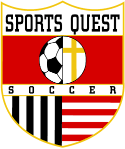 Ministry Overview
Sports Quest is dedicated to promoting and developing the game of soccer at all levels in a Christian environment.  To date, the Sports Quest Prison Ministry Soccer Teams (men and women) have visited several institutions to play against teams comprised of prison inmates:(a)   Medium Security Prison
(b)   Low Security Prison(c)  Beaumont Camp (white collar offenders)(d)   Low Security Prison
(e)  , Note:  Teams are not allowed to play inside a high security institution.  All games have been very competitive:  Sports Quest has won some, the inmates have won others.  The game however, is merely a vehicle to share the Christian message.  The result is neither important nor recorded.  Each game concludes with a short devotional with the inmates, as well as with any spectators who choose to listen.  This lasts 10-15 minutes.  Devotional themes generally focus on God's grace...How He is able to save anyone (even the vilest of offenders) when they put their trust and faith in the Lord Jesus Christ.  After praying with the inmates, Bibles and tracts are distributed to each inmate.To be involved in the Sports Quest Prison Soccer Ministry, participants must:
1.  Share a vision to present Christ in the prison environment 2.  Be aged 18 years or older3.  Undergo a background check and be approved to enter prison institutions4.  Either be a player or a qualified (referee / assistant referee) How can you help?
1.  Pray for continued access and opportunities within the prison system2.  Call or email with your availability and desire to play or officiate3.  Provide financial support to the Prison Ministry
-Bibles & tracts-Vehicle rental (and gas) for transportation to the prison games 
  Transportation and uniforms are provided.  Players are required to bring their own refreshments / money for refreshments, and also their driver's License.  Participants will need to complete an NCIC background check before joining the Sports Quest Team.  No more than 18 participants travel to games.Further InformationContact Jim Spence at 832-593-7777 or info@sportsquesttraining.com   Building Character On And Off The Field